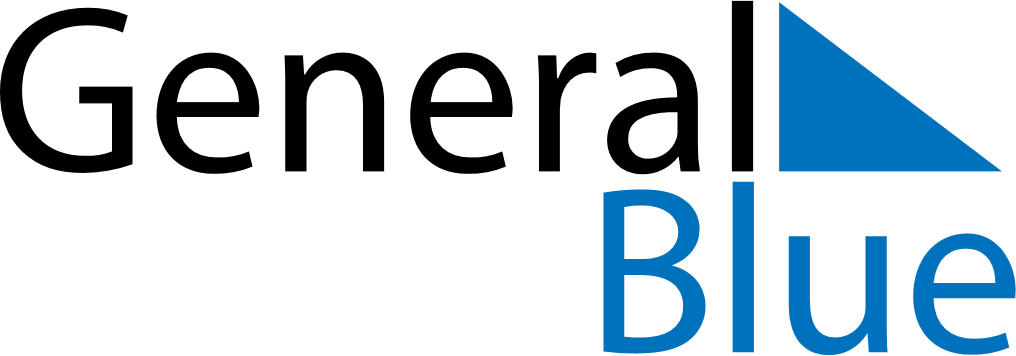 August 2026August 2026August 2026August 2026VenezuelaVenezuelaVenezuelaMondayTuesdayWednesdayThursdayFridaySaturdaySaturdaySunday11234567889Flag Day10111213141515161718192021222223242526272829293031